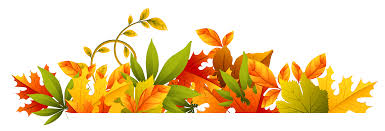 Harvest Supperat the Barn Rockland Rectory NR14 7EYOctober 13th, 6.30pmCome & join the celebration! (Hot pot & fruit crumble, + vegan option) Book your place by Oct 9th (Nick and Helen 01508 538014 nickgarr39@aol.com). No charge, donations towards costs and Norwich Food Bank welcome.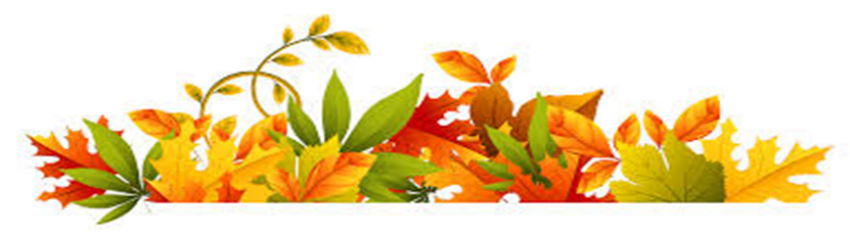 